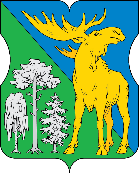 АДМИНИСТРАЦИЯМУНИЦИПАЛЬНОГО ОКРУГА ЛОСИНООСТРОВСКИЙРАСПОРЯЖЕНИЕ04 апреля 2022 г.  №   23 - РМЛ Об утверждении плана проведения местных праздничных и иных зрелищных мероприятий на 2 квартал 2022 года      В соответствии с пунктом 8 части 1 статьи 8 Закона города Москвы от 6 ноября 2002 года № 56 «Об организации местного самоуправления в городе Москве», пунктами 6 и 7, подпунктом «е» пункта 15 статьи 16 Устава муниципального округа Лосиноостровский, Положением о порядке установления местных праздников и организации местных праздничных и иных зрелищных мероприятий в муниципальном округе Лосиноостровский, на основании Решения Совета депутатов муниципального  округа  Лосиноостровский  от  17  ноября 2021  года   № 11/4 – СД «Об утверждении перечня местных праздничных и иных зрелищных мероприятий в муниципальном округе Лосиноостровский на 2022 год»:       1. Утвердить план проведения местных праздничных и иных зрелищных мероприятий на 2 квартал 2022 года (приложение).2. Опубликовать настоящее распоряжение на официальном сайте муниципального округа Лосиноостровский в информационно-телекоммуникационной сети Интернет.      3. Контроль за исполнением настоящего распоряжения возложить на главу муниципального округа Лосиноостровский Федорову А.А.Глава муниципальногоокруга Лосиноостровский					          А.А. Федорова        Приложение                                                                                              к распоряжению администрации                                                                                             муниципального округа Лосиноостровский                                                                                             от 04 апреля 2022 г. № 23-РМЛПлан проведения местных праздничных и иных зрелищных мероприятий на 2 квартал 2022 года№ п/пНаименование Дата и времяпроведенияМесто проведенияПредполагаемое количество участниковОбъем финансирования(руб.)Источник финансирования1. Праздничное мероприятие «Зеленые просторы Лосинки»27.04.2022г.начало в 15.00г. Москва, ул. Осташковская, д. 4, территория у пруда Торфянка300 чел.400 000,00Бюджет муниципального округа Лосиноостровский2.Праздничное мероприятие «Готов служить Отечеству»17.05.2022г. начало в 15.00 г. Москва, ул. Осташковская, д. 4, территория у пруда Торфянка300 чел.400 000,00 Бюджет муниципального округа Лосиноостровский